PEMERINTAH KABUPATEN BULELENG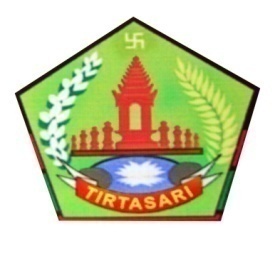 KECAMATAN BANJARDESA TIRTASARIjln.Tirtasari – Kayuputih – Denpasar APBDesa TIRTASARITAHUN ANGGARAN 2019KODE  REKENINGKODE  REKENINGKODE  REKENINGKODE  REKENINGKODE  REKENINGURAIAN ANGGARAN RP SUMBER DANA11122345abcab4PENDAPATAN  1,920,819,000.00 41Pendapatan Asli Desa     105,000,000.00 411Hasil Usaha         6,000,000.00 41101Bagi Hasil BUMDes           6,000,000.00 412Hasil Aset         3,000,000.00 41207Kios Milik Desa           3,000,000.00 413Swadaya, Partisipasi dan Gotong Royong       96,000,000.00 41301Swadaya, partisipasi dan gotong royong         96,000,000.00 42Transfer  1,811,819,000.00 421Dana Desa     816,199,000.00 42101Dana Desa       816,199,000.00 422Bagian dari Hasil Pajak dan Retribusi Daerah Kabupaten/kota     114,205,000.00 42201Bagian dari Hasil Pajak dan Retribusi Daerah Kabupaten/kota       114,205,000.00 423Alokasi Dana Desa     416,315,000.00 42301Alokasi Dana Desa       416,315,000.00 424Bantuan Keuangan Provinsi     300,000,000.00 42401Bantuan Keuangan dari APBD Provinsi       300,000,000.00 425Bantuan Keuangan APBD Kabupaten/Kota     165,100,000.00 42501Bantuan Keuangan APBD Kabupaten/Kota       165,100,000.00 43Pendapatan Lain-lain         4,000,000.00 436Bunga Bank         4,000,000.00 43601Bunga Bank           4,000,000.00 JUMLAH PENDAPATAN  1,920,819,000.00 5BELANJA  2,149,319,000.00 1PENYELENGGARAAN PEMERINTAHAN DESA     572,232,132.00 11Penyelenggaraan Belanja Penghasilan Tetap, Tunjangan dan Operasional Pemerintahan Desa     504,033,932.00 ADD1101Penyediaan Penghasilan Tetap dan Tunjangan Kepala Desa         87,624,000.00 ADD1102Penyediaan Penghasilan Tetap dan Tunjangan Perangkat Desa       308,874,600.00 ADD1103Penyediaan Jaminan Sosial bagi Kepala Desa dan Perangkat Desa         11,237,832.00 ADD1104Penyediaan Operasional Pemerintah Desa (ATK, Honorarium PKPKD dan PPKD, perlengkapan perkantoran, pakaian dinas/atribut, listrik/telpon, dll)         30,167,000.00 BHP,BHR1105Penyediaan Tunjangan BPD         60,780,000.00 ADD,BHP1106Penyediaan Operasional BPD (ATK, perlengkapan perkantoran, Pakaian Seragam, listrik/telpon, dll)           5,350,500.00 BHP12Sarana dan Prasarana Pemerintahan Desa         4,850,000.00 1202Pemeliharaan Gedung/Prasarana Kantor Desa           4,850,000.00 PAD13Administrasi Kependudukan, Pencatatan Sipil, Statistik dan Kearsipan            704,000.00 1302Penyusunan/Pendataan/Pemutakhiran Profil Desa (profil kependudukan dan potensi desa)              704,000.00 PAD14Tata Praja Pemerintahan, Perencanaan, Keuangan dan Pelaporan       62,644,200.00 1401Penyelenggaraan Musyawarah Perencanaan Desa/Pembahasan APBDes  (Musdes, Musrenbangdes/Pra-Musrenbangdes, dll., bersifat reguler)           4,413,000.00 BHP1402Penyelenggaraan Musyawarah Desa lainnya (musdus, rembug warga, dll., yang bersifat non-reguler sesuai kebutuhan desa)           2,160,000.00 BHP1403Penyusunan Dokumen Perencanaan Desa (RPJMDes/RKPDes,dll)       14,001,200.00 BHP1404Penyusunan Dokumen Keuangan Desa (APBDes/ APBDes Perubahan/ LPJ APBDes, dan seluruh dokumen terkait)           6,477,000.00 BHP1406Penyusunan Kebijakan Desa (Perdes/Perkades, dll - diluar dokumen Rencana Pembangunan/Keuangan)           4,669,000.00 BHP1407Penyusunan Laporan Kepala Desa/Penyelenggaraan Pemerintahan Desa (laporan akhir tahun anggaran, laporan akhir masa jabatan, laporan keterangan akhir tahun anggaran, informasi kepada masyarakat)              954,000.00 PAD1410Dukungan Pelaksanaan dan Sosialisasi Pilkades, Pemilihan Kepala Kewilayahan dan Pemilihan BPD (yang menjadi wewenang Desa)         29,970,000.00 BHP2PELAKSANAAN PEMBANGUNAN DESA     959,225,800.00 21Pendidikan       40,104,000.00 DDS2101Penyelenggaraan PAUD/TK/TPA/TKA/TPQ/Madrasah Non-Formal Milik Desa (Bantuan Honor Pengajar, Pakaian Seragam, Operasional, dst)         28,104,000.00 DDS2110Dukungan Pendidikan bagi Siswa Miskin/Berprestasi         12,000,000.00 DDS22Kesehatan     275,058,400.00 DDS2201Penyelenggaraan Pos Kesehatan Desa (PKD)/Polindes Milik Desa (Obat-obatan; Tambahan Insentif Bidan Desa/Perawat Desa; Penyediaan Pelayanan KB dan Alat Kontrasepsi bagi Keluarga Miskin, dst)           6,000,000.00 2202Penyelenggaraan Posyandu (Makanan Tambahan, Kelas Ibu Hamil, Kelas Lansia, Insentif Kader Posyandu)         52,860,000.00 DDS2203Penyuluhan dan Pelatihan Bidang Kesehatan (untuk Masyarakat, Tenaga Kesehatan, Kader Kesehatan, dll)           4,467,500.00 DDS2204Penyelenggaraan Desa Siaga Kesehatan           2,100,000.00 DDS2206Pengasuhan Bersama atau Bina Keluarga Balita (BKB)           2,591,500.00 DDS2209Pembangunan/Rehabilitasi/Peningkatan/Pengadaan Sarana/Prasarana Posyandu/Polindes/PKD        207,039,400.00 DDS23Pekerjaan Umum dan Penataan Ruang     136,274,400.00 DDS2311Pembangunan/Rehabilitasi/Peningkatan/Pengerasan Jalan Lingkungan Permukiman/Gang         93,451,600.00 DDS2313Pembangunan/Rehabilitasi/Peningkatan Prasarana Jalan Desa (Gorong-gorong, Selokan, Box/Slab Culvert, Drainase, Prasarana Jalan lain)         42,822,800.00 DDS24Kawasan Permukiman348,544,000.00DDS,BKK2401Dukungan pelaksanaan program Pembangunan/Rehab Rumah Tidak Layak Huni (RTLH) GAKIN (pemetaan, validasi, dll)       150,444,000.00 DDS2404Pemeliharaan Sambungan Air Bersih ke Rumah Tamngga ( Pipanisassi,dll).         92,957,000.00 DDS,BKK2411Pembangunan/Rehabilitasi/Peningkatan Sumber Air Bersih Milik Desa (Mata Air/Tandon Penampungan Air Hujan/Sumur Bor, dll)       105,143,000.00 BKK25Kehutanan dan Lingkungan Hidup     139,095,000.00 DDS, SWD2502Pengelolaan Lingkungan Hidup Desa       139,095,000.00 DDS,SWD26Perhubungan, Komunikasi, dan Informatika       20,150,000.00 DDS2602Penyelenggaraan Informasi Publik Desa  (Misal : Pembuatan Poster/Baliho Informasi penetapan/LPJ APBDes untuk Warga, dll)         20,150,000.00 DDS3PEMBINAAN KEMASYARAKATAN DESA     338,619,000.00 31Ketenteraman, Ketertiban Umum, dan Pelindungan Masyarakat         2,560,000.00 PAD3102Penguatan dan Peningkatan Kapasitas Tenaga Keamanan/Ketertiban oleh Pemerintah Desa (Satlinmas desa)           2,560,000.00 PAD32Kebudayaan dan Keagamaan       60,459,000.00 3202Pengiriman Kontingen Group Kesenian dan Kebudayaan sebagai Wakil Desa di tingkat Kecamatan dan Kabupaten/Kota         10,050,000.00 BHP3203Penyelenggaraan Festival Kesenian, Adat/Kebudayaan, dan Keagamaan (perayaan hari kemerdekaan, hari besar keagamaan, dll) tingkat Desa         50,409,000.00 ADD,BHP,DLL,BKP34Kelembagaan Masyarakat     275,600,000.00 3401Pembinaan Lembaga Adat       275,600,000.00 BHR,BKP4PEMBERDAYAAN MASYARAKAT DESA     276,702,000.00 42Pertanian dan Peternakan       58,435,200.00 4201Peningkatan Produksi Tanaman Pangan (Alat Produksi dan pengolahan pertanian, penggilingan Padi/jagung, dll)         23,000,000.00 DDS4202Peningkatan Produksi Peternakan (Alat Produksi dan pengolahan peternakan, kandang, dll)         30,000,000.00 DDS4204Pemeliharaan Saluran Irigasi Tersier/Sederhana           5,435,200.00 DDS43Peningkatan Kapasitas Aparatur Desa       30,000,000.00 4301Peningkatan kapasitas kepala  Desa          10,000,000.00 DDS4302Peningkatan kapasitas perangkat Desa          10,000,000.00 DDS4303Peningkatan kapasitas BPD          10,000,000.00 DDS44Pemberdayaan Perempuan, Perlindungan Anak dan Keluarga       90,519,000.00 4401Pelatihan/Penyuluhan Pemberdayaan Perempuan         90,519,000.00 DDS47Perdagangan dan Perindustrian       97,747,800.00 4702Pembangunan/Rehabilitasi/Peningkatan Pasar Desa/Kios milik Desa         97,747,800.00 DDS5PENANGGULANGAN BENCANA, KEADAAN DARURAT DAN MENDESAK         2,540,068.00 51Penanggulangan Bencana         2,540,068.00 5100Penanggulangan Bencana         2,540,068.00 DLLJUMLAH  BELANJA   2,149,319,000.00 SURPLUS /(DEFISIT)      (228,500,000.00)6PEMBIAYAAN      228,500,000.00 61Penerimaan Pembiayaan       228,500,000.00 62Pengeluaran Pembiayaan0.00 SISA LEBIH PEMBIAYAAN ANGGARAN (SILPA)0.00 Ketua BPD TirtasariGede SugiarthaPerbekel TirtasariGede Riasa